Приложение №_____________к договору ____________ от ___________АКТразграничения эксплуатационной ответственности      _______________________________________________________________________________, именуемое в дальнейшем «Ресурсоснабжающая организация», в лице _________________________________, действующего на основании Устава, с одной стороны, и _____________________________, именуемая в дальнейшем «Потребитель» с другой стороны, составили настоящий акт  о том, что границей раздела эксплуатационной  ответственности централизованных сетей холодного водоснабжения _____________________________________ и Потребителя является точка технологического присоединения ______________________, согласно прилагаемой схемы.С Х Е М А:                            Примечание:			                   - Граница эксплуатационной ответственности 																	                   Настоящий акт составлен для определения границ эксплуатационной ответственностиПодписи сторон: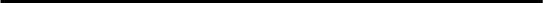 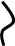 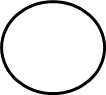 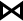 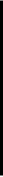 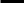 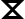 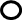 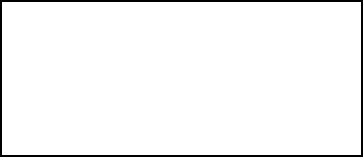 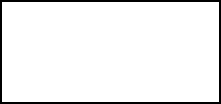 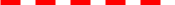 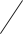 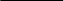 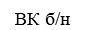 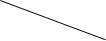 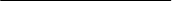 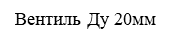 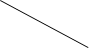 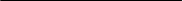 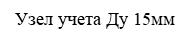 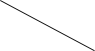 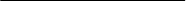 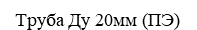 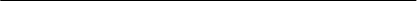 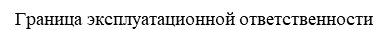 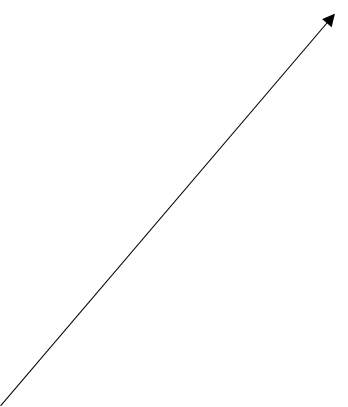 ________________________________________________________________________Потребитель:			                      /______________/“____”____________________2018г		              _       /______________/“____”____________________2018г